附件4浙江万里学院位置示意图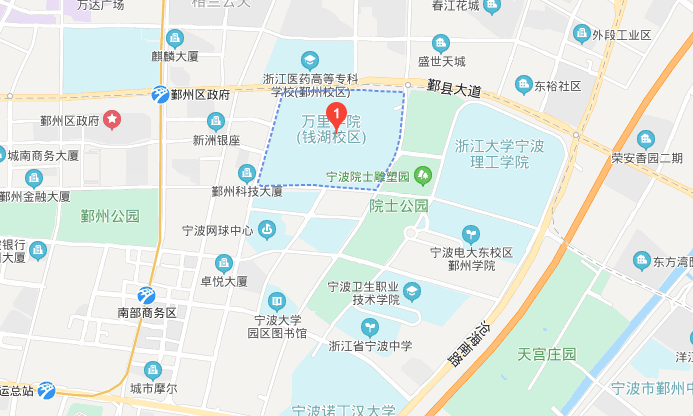 